ПРОТОКОЛ № _____Доп. Вр.                    в пользу                                           Серия 11-метровых                    в пользу                                            Подпись судьи : _____________________ /_________________________ /ПредупрежденияУдаленияПредставитель принимающей команды: ______________________ / _____________________ Представитель команды гостей: _____________________ / _________________________ Замечания по проведению игры ______________________________________________________________________________________________________________________________________________________________________________________________________________________________________________________________________________________________________________________________________________________________________________________________________________________________________________________________________________________________________________________________Травматические случаи (минута, команда, фамилия, имя, номер, характер повреждения, причины, предварительный диагноз, оказанная помощь): _________________________________________________________________________________________________________________________________________________________________________________________________________________________________________________________________________________________________________________________________________________________________________________________________________________________________________Подпись судьи:   _____________________ / _________________________Представитель команды: ______    __________________  подпись: ___________________    (Фамилия, И.О.)Представитель команды: _________    _____________ __ подпись: ______________________                                                             (Фамилия, И.О.)Лист травматических случаевТравматические случаи (минута, команда, фамилия, имя, номер, характер повреждения, причины, предварительный диагноз, оказанная помощь)_______________________________________________________________________________________________________________________________________________________________________________________________________________________________________________________________________________________________________________________________________________________________________________________________________________________________________________________________________________________________________________________________________________________________________________________________________________________________________________________________________________________________________________________________________________________________________________________________________________________________________________________________________________________________________________________________________________________________________________________________________________________________________________________________________________________________________________________________________________________________________________________________________________________________________________________________________________________________________________________________________________________________________________________________________________________________________________________________________________________________________________Подпись судьи : _________________________ /________________________/ 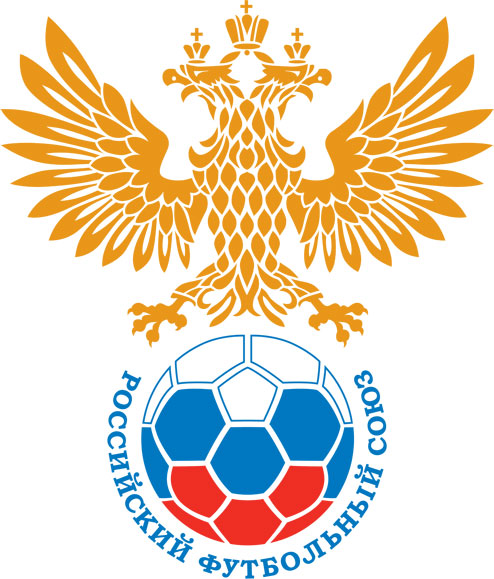 РОССИЙСКИЙ ФУТБОЛЬНЫЙ СОЮЗМАОО СФФ «Центр»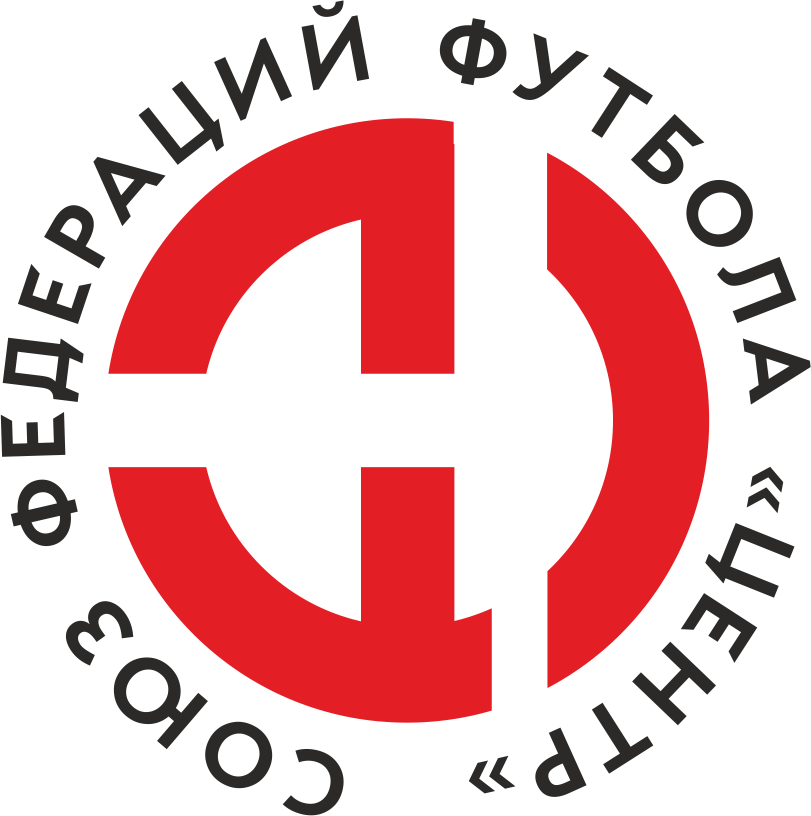    Первенство России по футболу среди команд III дивизиона, зона «Центр» _____ финала Кубка России по футболу среди команд III дивизиона, зона «Центр»Стадион «Труд» (Елец)Дата:1 сентября 2019Елец (Елец)Елец (Елец)Елец (Елец)Елец (Елец)Спартак (Россошь)Спартак (Россошь)команда хозяевкоманда хозяевкоманда хозяевкоманда хозяевкоманда гостейкоманда гостейНачало:14:00Освещение:ЕстественноеЕстественноеКоличество зрителей:250Результат:2:0в пользуЕлец (Елец)1 тайм:1:0в пользув пользу Елец (Елец)Судья:Жолобов Виталий  (Волгоград)кат.1 помощник:Махрин Виктор (Орел)кат.2 помощник:Стебаков Никита (Орел)кат.Резервный судья:Резервный судья:Меркулов Владислав г.Елецкат.Инспектор:Балибардин Николай Иванович  (Михайловка)Балибардин Николай Иванович  (Михайловка)Балибардин Николай Иванович  (Михайловка)Балибардин Николай Иванович  (Михайловка)Делегат:СчетИмя, фамилияКомандаМинута, на которой забит мячМинута, на которой забит мячМинута, на которой забит мячСчетИмя, фамилияКомандаС игрыС 11 метровАвтогол1:0Александр_А. Ролдугин Елец (Елец)392:0Вадим Окорочков Елец (Елец)64Мин                 Имя, фамилия                          КомандаОснованиеРОССИЙСКИЙ ФУТБОЛЬНЫЙ СОЮЗМАОО СФФ «Центр»РОССИЙСКИЙ ФУТБОЛЬНЫЙ СОЮЗМАОО СФФ «Центр»РОССИЙСКИЙ ФУТБОЛЬНЫЙ СОЮЗМАОО СФФ «Центр»РОССИЙСКИЙ ФУТБОЛЬНЫЙ СОЮЗМАОО СФФ «Центр»РОССИЙСКИЙ ФУТБОЛЬНЫЙ СОЮЗМАОО СФФ «Центр»РОССИЙСКИЙ ФУТБОЛЬНЫЙ СОЮЗМАОО СФФ «Центр»Приложение к протоколу №Приложение к протоколу №Приложение к протоколу №Приложение к протоколу №Дата:1 сентября 20191 сентября 20191 сентября 20191 сентября 20191 сентября 2019Команда:Команда:Елец (Елец)Елец (Елец)Елец (Елец)Елец (Елец)Елец (Елец)Елец (Елец)Игроки основного составаИгроки основного составаЦвет футболок: Чёрные        Цвет гетр: ЧерныеЦвет футболок: Чёрные        Цвет гетр: ЧерныеЦвет футболок: Чёрные        Цвет гетр: ЧерныеЦвет футболок: Чёрные        Цвет гетр: ЧерныеНЛ – нелюбительНЛОВ – нелюбитель,ограничение возраста НЛ – нелюбительНЛОВ – нелюбитель,ограничение возраста Номер игрокаЗаполняется печатными буквамиЗаполняется печатными буквамиЗаполняется печатными буквамиНЛ – нелюбительНЛОВ – нелюбитель,ограничение возраста НЛ – нелюбительНЛОВ – нелюбитель,ограничение возраста Номер игрокаИмя, фамилияИмя, фамилияИмя, фамилия1Александр Баженов (к)Александр Баженов (к)Александр Баженов (к)28Александр_А. Ролдугин  Александр_А. Ролдугин  Александр_А. Ролдугин  4Сергей Хмелевской Сергей Хмелевской Сергей Хмелевской 14Вадим Кривоносов Вадим Кривоносов Вадим Кривоносов 7Кирилл Чечурин Кирилл Чечурин Кирилл Чечурин 17Никита Бацевичус Никита Бацевичус Никита Бацевичус 9Александр Молодцов  Александр Молодцов  Александр Молодцов  15Вадим Окорочков  Вадим Окорочков  Вадим Окорочков  8Сергей Курышев Сергей Курышев Сергей Курышев 11Денис Платоненко Денис Платоненко Денис Платоненко 5Владислав Болдырев Владислав Болдырев Владислав Болдырев Запасные игроки Запасные игроки Запасные игроки Запасные игроки Запасные игроки Запасные игроки 16Илья Одиноков  Илья Одиноков  Илья Одиноков  3Юрий НеделинЮрий НеделинЮрий Неделин19Ваграм ЭлларянВаграм ЭлларянВаграм Элларян22Роман ЛошкаревРоман ЛошкаревРоман Лошкарев27Максим Карпухин Максим Карпухин Максим Карпухин 21Иван ГоловкинИван ГоловкинИван Головкин10Владимир СотниковВладимир СотниковВладимир Сотников32Сергей НемченкоСергей НемченкоСергей Немченко18Денис РжевскийДенис РжевскийДенис РжевскийТренерский состав и персонал Тренерский состав и персонал Фамилия, имя, отчествоФамилия, имя, отчествоДолжностьДолжностьТренерский состав и персонал Тренерский состав и персонал 1Тренерский состав и персонал Тренерский состав и персонал 234567ЗаменаЗаменаВместоВместоВместоВышелВышелВышелВышелМинМинСудья: _________________________Судья: _________________________Судья: _________________________11Кирилл ЧечуринКирилл ЧечуринКирилл ЧечуринИван ГоловкинИван ГоловкинИван ГоловкинИван Головкин1122Владислав БолдыревВладислав БолдыревВладислав БолдыревМаксим Карпухин Максим Карпухин Максим Карпухин Максим Карпухин 3333Подпись Судьи: _________________Подпись Судьи: _________________Подпись Судьи: _________________33Сергей КурышевСергей КурышевСергей КурышевЮрий НеделинЮрий НеделинЮрий НеделинЮрий Неделин4646Подпись Судьи: _________________Подпись Судьи: _________________Подпись Судьи: _________________44Никита БацевичусНикита БацевичусНикита БацевичусВаграм ЭлларянВаграм ЭлларянВаграм ЭлларянВаграм Элларян666655Александр Молодцов Александр Молодцов Александр Молодцов Роман ЛошкаревРоман ЛошкаревРоман ЛошкаревРоман Лошкарев828266Денис ПлатоненкоДенис ПлатоненкоДенис ПлатоненкоВладимир СотниковВладимир СотниковВладимир СотниковВладимир Сотников858577        РОССИЙСКИЙ ФУТБОЛЬНЫЙ СОЮЗМАОО СФФ «Центр»        РОССИЙСКИЙ ФУТБОЛЬНЫЙ СОЮЗМАОО СФФ «Центр»        РОССИЙСКИЙ ФУТБОЛЬНЫЙ СОЮЗМАОО СФФ «Центр»        РОССИЙСКИЙ ФУТБОЛЬНЫЙ СОЮЗМАОО СФФ «Центр»        РОССИЙСКИЙ ФУТБОЛЬНЫЙ СОЮЗМАОО СФФ «Центр»        РОССИЙСКИЙ ФУТБОЛЬНЫЙ СОЮЗМАОО СФФ «Центр»        РОССИЙСКИЙ ФУТБОЛЬНЫЙ СОЮЗМАОО СФФ «Центр»        РОССИЙСКИЙ ФУТБОЛЬНЫЙ СОЮЗМАОО СФФ «Центр»        РОССИЙСКИЙ ФУТБОЛЬНЫЙ СОЮЗМАОО СФФ «Центр»Приложение к протоколу №Приложение к протоколу №Приложение к протоколу №Приложение к протоколу №Приложение к протоколу №Приложение к протоколу №Дата:Дата:1 сентября 20191 сентября 20191 сентября 20191 сентября 20191 сентября 20191 сентября 2019Команда:Команда:Команда:Спартак (Россошь)Спартак (Россошь)Спартак (Россошь)Спартак (Россошь)Спартак (Россошь)Спартак (Россошь)Спартак (Россошь)Спартак (Россошь)Спартак (Россошь)Игроки основного составаИгроки основного составаЦвет футболок: Белые   Цвет гетр:  БелыеЦвет футболок: Белые   Цвет гетр:  БелыеЦвет футболок: Белые   Цвет гетр:  БелыеЦвет футболок: Белые   Цвет гетр:  БелыеНЛ – нелюбительНЛОВ – нелюбитель,ограничение возрастаНЛ – нелюбительНЛОВ – нелюбитель,ограничение возрастаНомер игрокаЗаполняется печатными буквамиЗаполняется печатными буквамиЗаполняется печатными буквамиНЛ – нелюбительНЛОВ – нелюбитель,ограничение возрастаНЛ – нелюбительНЛОВ – нелюбитель,ограничение возрастаНомер игрокаИмя, фамилияИмя, фамилияИмя, фамилия34Николай Дубровин (к)Николай Дубровин (к)Николай Дубровин (к)22Вадим Карлащук Вадим Карлащук Вадим Карлащук 15Александр Яцко Александр Яцко Александр Яцко 18Кирилл Исайкин Кирилл Исайкин Кирилл Исайкин 11Андрей Кунахов Андрей Кунахов Андрей Кунахов 4Александр Беляев Александр Беляев Александр Беляев 7Ярослав Плевако Ярослав Плевако Ярослав Плевако 2Алексей Серпокрылов Алексей Серпокрылов Алексей Серпокрылов 10Дмитрий Гладких Дмитрий Гладких Дмитрий Гладких 9Максим Ляшенко Максим Ляшенко Максим Ляшенко 12Яромир Кольчугин Яромир Кольчугин Яромир Кольчугин Запасные игроки Запасные игроки Запасные игроки Запасные игроки Запасные игроки Запасные игроки 13Владислав ЛяпинВладислав ЛяпинВладислав Ляпин21Никита ЦимбалистНикита ЦимбалистНикита Цимбалист19Кирилл Коновалов Кирилл Коновалов Кирилл Коновалов 5Артем ЗацепинАртем ЗацепинАртем Зацепин20Андрей КоваленкоАндрей КоваленкоАндрей Коваленко3Денис МахинДенис МахинДенис Махин17Александр ЦаренкоАлександр ЦаренкоАлександр ЦаренкоТренерский состав и персонал Тренерский состав и персонал Фамилия, имя, отчествоФамилия, имя, отчествоДолжностьДолжностьТренерский состав и персонал Тренерский состав и персонал 1Тренерский состав и персонал Тренерский состав и персонал 234567Замена Замена ВместоВместоВышелМинСудья : ______________________Судья : ______________________11Дмитрий ГладкихДмитрий ГладкихВладислав Ляпин8022Ярослав ПлевакоЯрослав ПлевакоНикита Цимбалист86Подпись Судьи : ______________Подпись Судьи : ______________Подпись Судьи : ______________33Подпись Судьи : ______________Подпись Судьи : ______________Подпись Судьи : ______________44556677        РОССИЙСКИЙ ФУТБОЛЬНЫЙ СОЮЗМАОО СФФ «Центр»        РОССИЙСКИЙ ФУТБОЛЬНЫЙ СОЮЗМАОО СФФ «Центр»        РОССИЙСКИЙ ФУТБОЛЬНЫЙ СОЮЗМАОО СФФ «Центр»        РОССИЙСКИЙ ФУТБОЛЬНЫЙ СОЮЗМАОО СФФ «Центр»   Первенство России по футболу среди футбольных команд III дивизиона, зона «Центр» _____ финала Кубка России по футболу среди футбольных команд III дивизиона, зона «Центр»       Приложение к протоколу №Дата:1 сентября 2019Елец (Елец)Спартак (Россошь)команда хозяевкоманда гостей